香格里拉市乡村振兴局政府信息公开申请流程图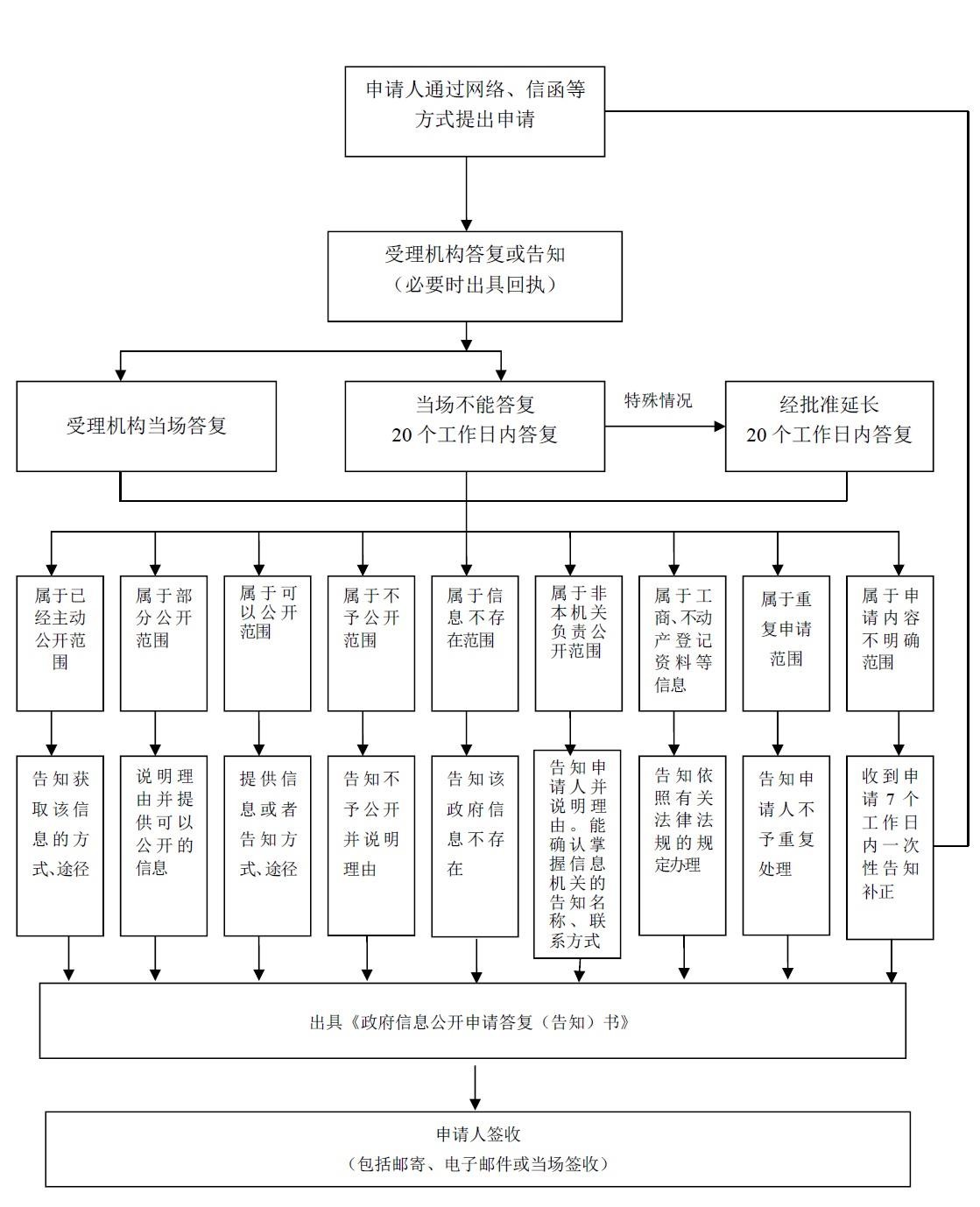 